1.14	рассмотреть, основываясь на результатах исследований МСЭ-R, в соответствии с Резолюцией 160 (ВКР-15) надлежащие регламентарные меры для станций на высотной платформе (HAPS) в рамках действующих распределений фиксированной службы;Часть 1 – Полоса частот 21,4−22 ГГцБазовая информацияВ п. 1.66A Регламента радиосвязи станция на высотной платформе (HAPS) определена как "станция, расположенная на объекте на высоте 20–50 км в определенной номинальной фиксированной точке относительно Земли".Благодаря развитию авиационной науки и техники, а также технологий передачи существенно расширились возможности HAPS по обеспечению эффективных решений, позволяющих устанавливать соединения, и удовлетворению растущей потребности в широкополосных сетях с высокой пропускной способностью, в частности в районах, которые в настоящее время обслуживаются в недостаточной степени. Проведенные недавно полномасштабные испытательные полеты продемонстрировали, что платформы с солнечной энергоустановкой, расположенные в верхних слоях атмосферы, теперь можно использовать для оснащения полезной нагрузкой, обеспечивающей надежные и экономически эффективные соединения, и в настоящее время разрабатывается все больше применений для нового поколения HAPS. Представляется, что эта технология особенно хорошо подходит для обеспечения транзитных соединений для наземных сетей и содействия реагированию на чрезвычайные ситуации при стихийных бедствиях. Пункт 1.14 повестки дня был принят ВКР-15 с целью рассмотрения, в соответствии с Резолюцией 160 (ВКР-15), регламентарных мер, которые могут способствовать развертыванию HAPS для широкополосных применений. В Резолюции 160 (ВКР-15) содержится решение предложить МСЭ-R исследовать потребности в дополнительном спектре для HAPS, рассмотрев возможность изменения регламентарных положений, связанных с существующими определениями для HAPS, а также возможные новые определения в полосе 38–39,5 ГГц на всемирной основе и в полосах 21,4–22 ГГц и 24,25−27,5 ГГц исключительно в Районе 2.СТАТЬЯ 5Распределение частотРаздел IV  –  Таблица распределения частот
(См. п. 2.1)MOD	IAP/11A14A1/1#4974518,4–22 ГГцОснования:	Добавить текст примечания, разрешающего HAPS работать в распределении фиксированной службе в полосе 21,4−22 ГГц.ADD	IAP/11A14A1/2#497475.B114	Распределение фиксированной службе в полосе 21,4–22 ГГц определено для использования в Районе 2 станциями на высотной платформе (HAPS). Такое определение не препятствует использованию этой полосы частот любым применением служб, которым она распределена на равной первичной основе, и не устанавливает приоритета в Регламенте радиосвязи. Такое использование распределения фиксированной службе станциями HAPS ограничено работой в направлении HAPS-Земля и должно осуществляться в соответствии с положениями Резолюции [IAP/B114] (ВКР-19).     (ВКР-19)Основания:	Добавить текст примечания, разрешающего HAPS работать в распределении фиксированной службе в полосе 21,4−22 ГГц.ADD	IAP/11A14A1/3#49749ПРОЕКТ НОВОЙ РЕЗОЛЮЦИИ [IAP/B114] (ВКР-19)Использование полосы 21,4−22 ГГц станциями на высотной платформе фиксированной службы для Района 2Всемирная конференция радиосвязи (Шарм-эль-Шейх, 2019 г.),учитывая,a)	что ВКР-15 сочла, что существует потребность в расширении возможности установления широкополосных соединений в обслуживаемых в недостаточной степени сообществах, а также в сельских и отдаленных районах, что существующие технологии могут использоваться для широкополосных применений, обеспечиваемых станциями на высотной платформе (HAPS), которые могут обеспечить возможность установления широкополосных соединений и связи при восстановлении после бедствий при минимальной наземной сетевой инфраструктуре; b)	что ВКР-15 решила исследовать потребности в дополнительном спектре для линий HAPS фиксированной службы, с тем чтобы обеспечить возможность установления широкополосных соединений, в том числе в полосе 21,4−22 ГГц, признавая, что существующие определения для HAPS были сделаны без увязки с современными возможностями широкополосной связи;c)	что HAPS могут обеспечить возможность установления широкополосных соединений при минимальной наземной сетевой инфраструктуре;d)	что МСЭ-R провел исследования совместимости систем на базе HAPS и существующих служб в полосе 21,4–22 ГГц в Районе 2, в результате чего был разработан Отчет МСЭ-R F.2471-0,признавая,a)	что станция HAPS определяется в п. 1.66A Регламента радиосвязи как станция, расположенная на объекте на высоте 20−50 км в определенной номинальной фиксированной точке относительно Земли, и подпадает под действие п. 4.23;b)	что в Районе 2 воздушная подвижная служба (ВПС) в подвижной службе работает в полосе частот 21,2–21,5 ГГц на первичной основе в Районе 2, решает,1	что с целью защиты систем фиксированной службы на территории других администраций в полосе 21,4−22 ГГц уровень плотности потока мощности, который создает каждая HAPS у поверхности Земли на территории других администраций, не должен превышать следующих пределов в условиях ясного неба, если только во время заявления HAPS не получено явного согласия затронутой администрации:	0,7 θ − 135	дБ(Вт/(м2 · МГц)) 	при	0°	≤ θ < 10°;	2,4 θ − 152	дБ(Вт/(м2 · МГц)) 	при	10°	≤ θ < 20°;	0,45 θ − 113	дБ(Вт/(м2 · МГц)) 	при	20°	≤ θ < 60°;	−86	дБ(Вт/(м2 · МГц)) 	при	60°	≤ θ ≤ 90°,где θ – угол прихода падающей волны над горизонтальной плоскостью, в градусах. Эти пределы относятся к плотности потока мощности, которая будет получена в условиях чистого неба при предполагаемых условиях распространения в свободном пространстве. Эти пределы были получены с учетом влияния затухания в атмосферных газах и поляризационных потерь;2	что с целью обеспечения защиты ССИЗ (пассивной) плотность э.и.и.м. в полосах 21,2−21,4 ГГц и 22,21−22,5 ГГц каждой платформы HAPS, работающей в полосе 21,4−22 ГГц, не должна превышать следующих значений:	−0,76 θ − 9,5	дБ(Вт/100 МГц)) 	при	−4,53°	≤ θ < 35,5°;	−36,5	дБ(Вт/100 МГц)) 	при	35,5°	≤ θ ≤ 90°,где θ – угол места в градусах (угол прихода сигнала над горизонтальной плоскостью);3	что с целью обеспечения защиты радиоастрономической службы плотность потока мощности, создаваемого нежелательными излучениями от передач на линии вниз HAPS в полосе 21,4–22 ГГц, не должна превышать значения −176 дБ(Вт/(м2 · 290 МГц)) при непрерывных наблюдениях и значения −192 дБ(Вт/(м2 · 250 кГц)) при наблюдениях спектральных линий в полосе 22,21−22,5 ГГц в месте расположения станции РАС на высоте 50 м. Этот предел относится к плотности потока мощности, получаемой с использованием в соответствующей модели распространения 2% в качестве рассматриваемого процента времени; 4	что пункт 3 раздела решает должен применяться на любой радиоастрономической станции, которая функционировала до 22 ноября 2019 года и была заявлена в Бюро в полосе 22,21−22,5 ГГц до 22 мая 2020 года, либо на любой радиоастрономической станции, которая была заявлена до даты получения полной информации для заявления согласно Приложению 4 в отношении системы HAPS, к которой применяется пункт 3 раздела решает. В отношении радиоастрономических станций, заявленных после указанной даты, могут предприниматься попытки получить согласие администраций, которые заявили HAPS;5	что с целью обеспечения защиты воздушной подвижной службы (ВПС), работающей в полосе 21,2–21,5 ГГц, значения э.и.и.м. каждой HAPS не должны превышать 17,5 дБ(Вт/100 МГц) в полосе частот 21,4−21,5 ГГц;6	что администрации, планирующие внедрить систему HAPS в полосе 21,4−22 ГГц, должны заявить частотные присвоения посредством представления всех обязательных элементов Приложения 4 в Бюро для рассмотрения их соответствия Регламенту радиосвязи с целью их регистрации в Международном справочном регистре частот,поручает Директору Бюро радиосвязипринять все необходимые меры для выполнения настоящей Резолюции.Основания:	Добавить текст Резолюции с указанием эксплуатационных требований к HAPS для обеспечения защиты других действующих служб. ______________Всемирная конференция радиосвязи (ВКР-19)
Шарм-эль-Шейх, Египет, 28 октября – 22 ноября 2019 года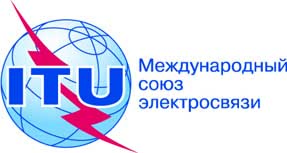 ПЛЕНАРНОЕ ЗАСЕДАНИЕДополнительный документ 1
к Документу 11(Add.14)-R13 сентября 2019 годаОригинал:	английский/
	испанскийГосударства – члены Межамериканской комиссии по электросвязи (СИТЕЛ)Государства – члены Межамериканской комиссии по электросвязи (СИТЕЛ)ПРЕДЛОЖЕНИЯ ДЛЯ РАБОТЫ КОНФЕРЕНЦИИПРЕДЛОЖЕНИЯ ДЛЯ РАБОТЫ КОНФЕРЕНЦИИПункт 1.14 повестки дняПункт 1.14 повестки дняРаспределение по службамРаспределение по службамРаспределение по службамРайон 1Район 2Район 321,4–22ФИКСИРОВАННАЯПОДВИЖНАЯРАДИОВЕЩАТЕЛЬНАЯ 
СПУТНИКОВАЯ  5.208В21,4–22ФИКСИРОВАННАЯПОДВИЖНАЯ21,4–22ФИКСИРОВАННАЯПОДВИЖНАЯРАДИОВЕЩАТЕЛЬНАЯ 
СПУТНИКОВАЯ  5.208В5.530A  5.530B  5.530D5.530A5.530A  5.530B  5.530D  5.531